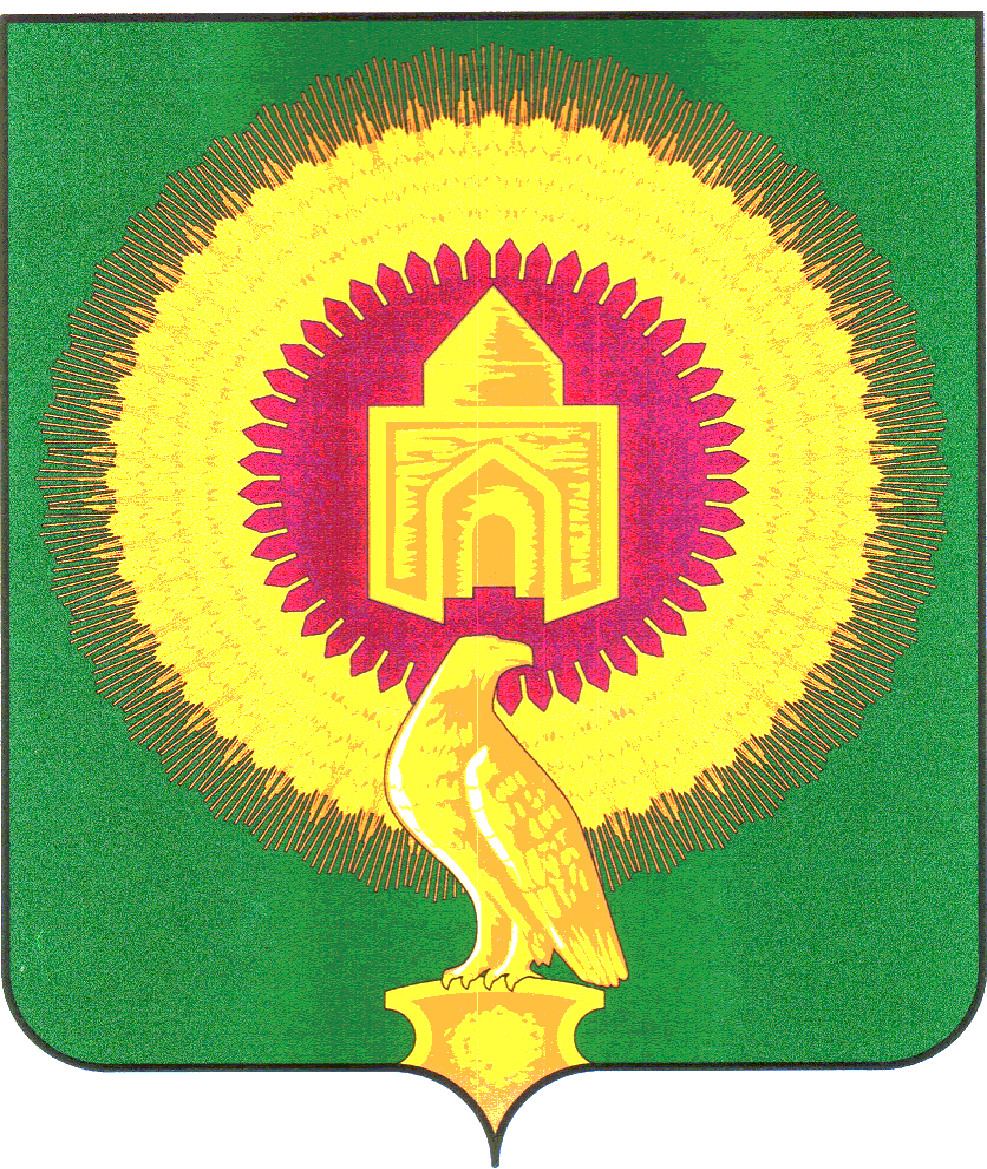 СОВЕТ ДЕПУТАТОВАЛЕКСЕЕВСКОГО СЕЛЬСКОГО ПОСЕЛЕНИЯВАРНЕНСКОГО МУНИЦИПАЛЬНОГО РАЙОНАЧЕЛЯБИНСКОЙ ОБЛАСТИРЕШЕНИЕот 23 ноября 2015 года                         с. Алексеевка                                     № 21О назначении технического секретаря  конкурсной комиссии  по отбору кандидатур на должность главы Алексеевскогосельского поселения Варненского муниципального района Челябинской области	В соответствии со ст.III Положения о порядке проведения конкурса по отбору кандидатур на должность главы Алексеевского сельского поселения Варненского муниципального района Челябинской области, утвержденным Решением Совета депутатов Алексеевского   сельского поселения                  от  02 сентября  2015 года  № 17, 	 в целях организационно-технического обеспечения работы конкурсной комиссии Совет депутатов Алексеевского сельского поселения РЕШАЕТ:Назначить техническим секретарём  конкурсной комиссии  по отбору кандидатур на должность главы Алексеевского сельского поселения – Корчевскую Тамару Николаевну,  специалиста администрации  Алексеевского сельского поселения. Председатель Совета депутатовАлексеевского сельского поселения                                     Дементьев Ю.М.               